日期會議名稱會議名稱112年4月21日112年性別平等專案小組會議112年性別平等專案小組會議參加人員詳如簽到表，參與率92%參加人員詳如簽到表，參與率92%參加人員詳如簽到表，參與率92%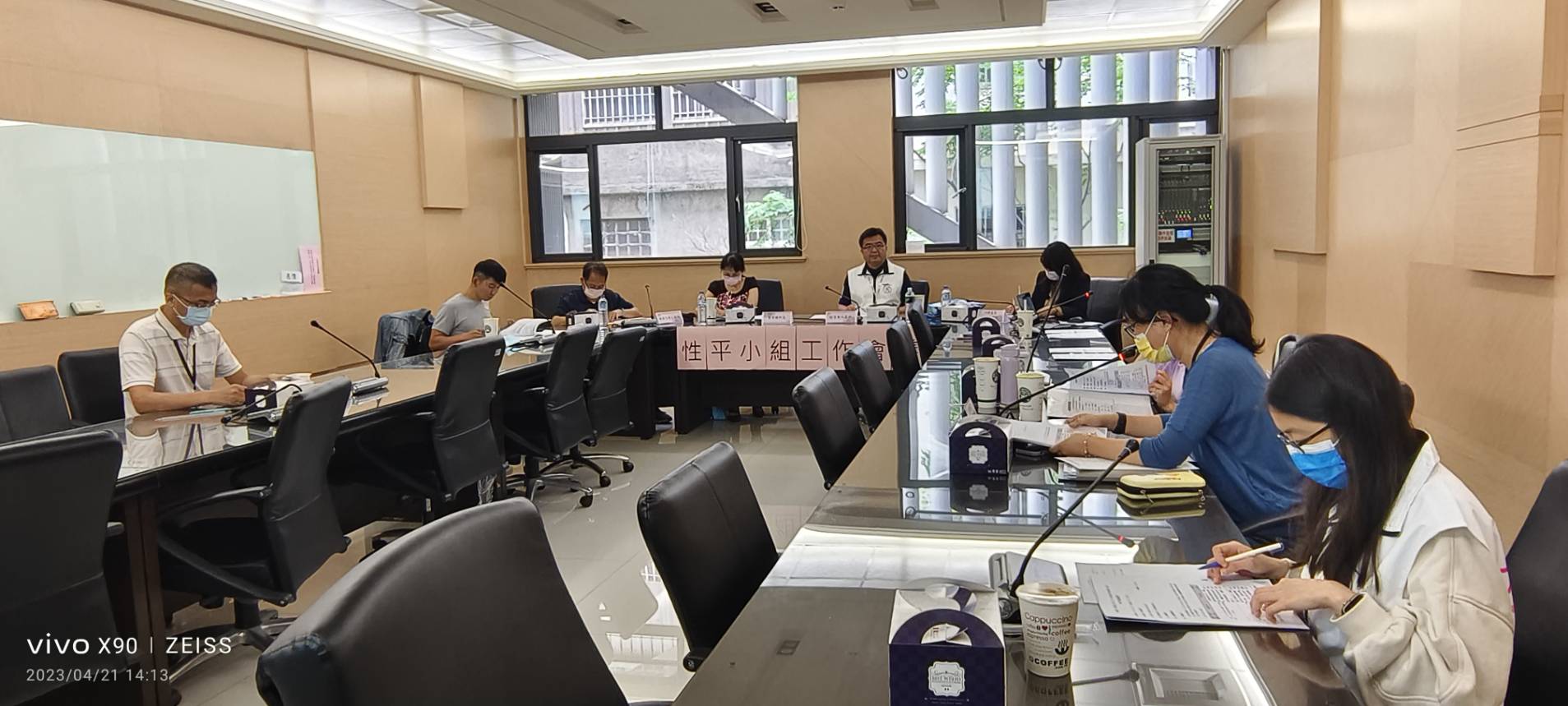 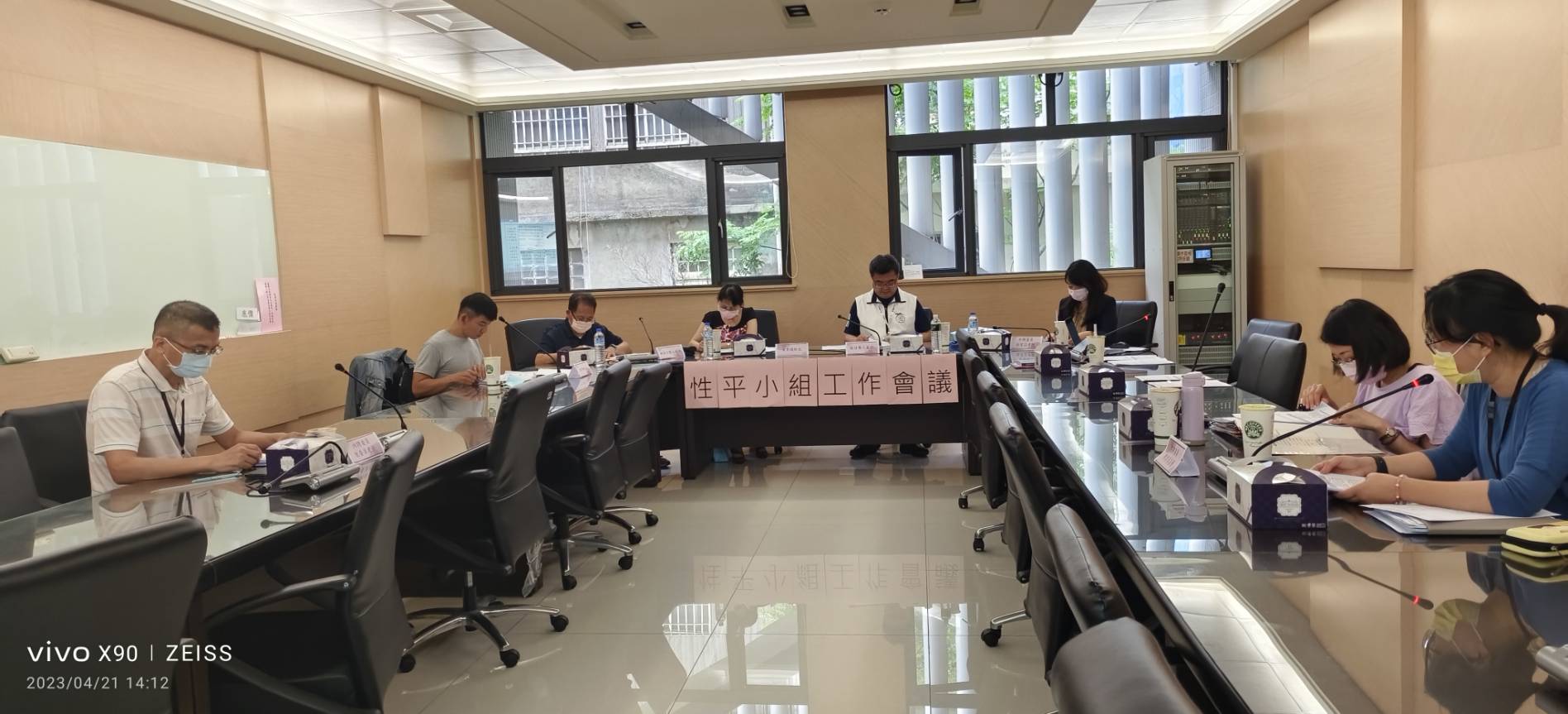 會議照片會議照片會議照片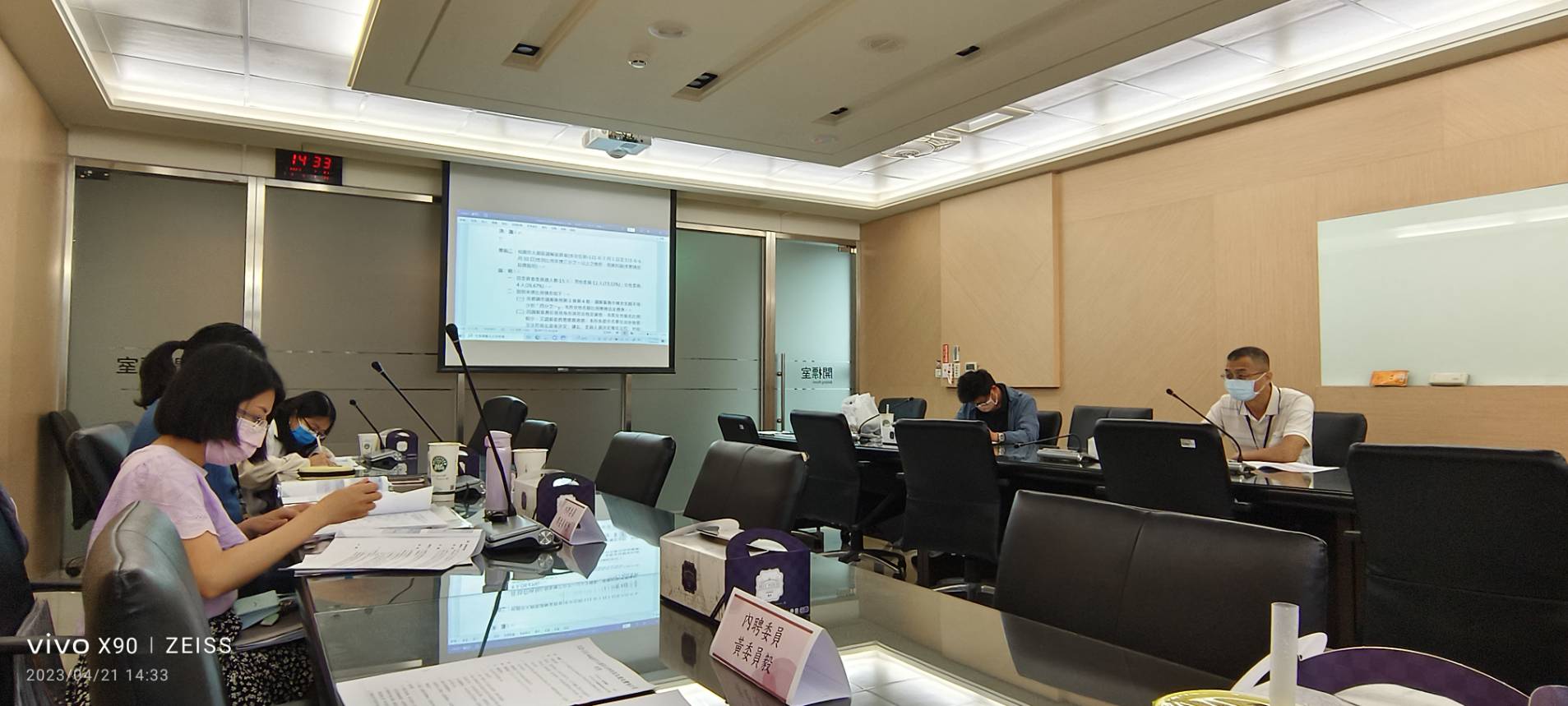 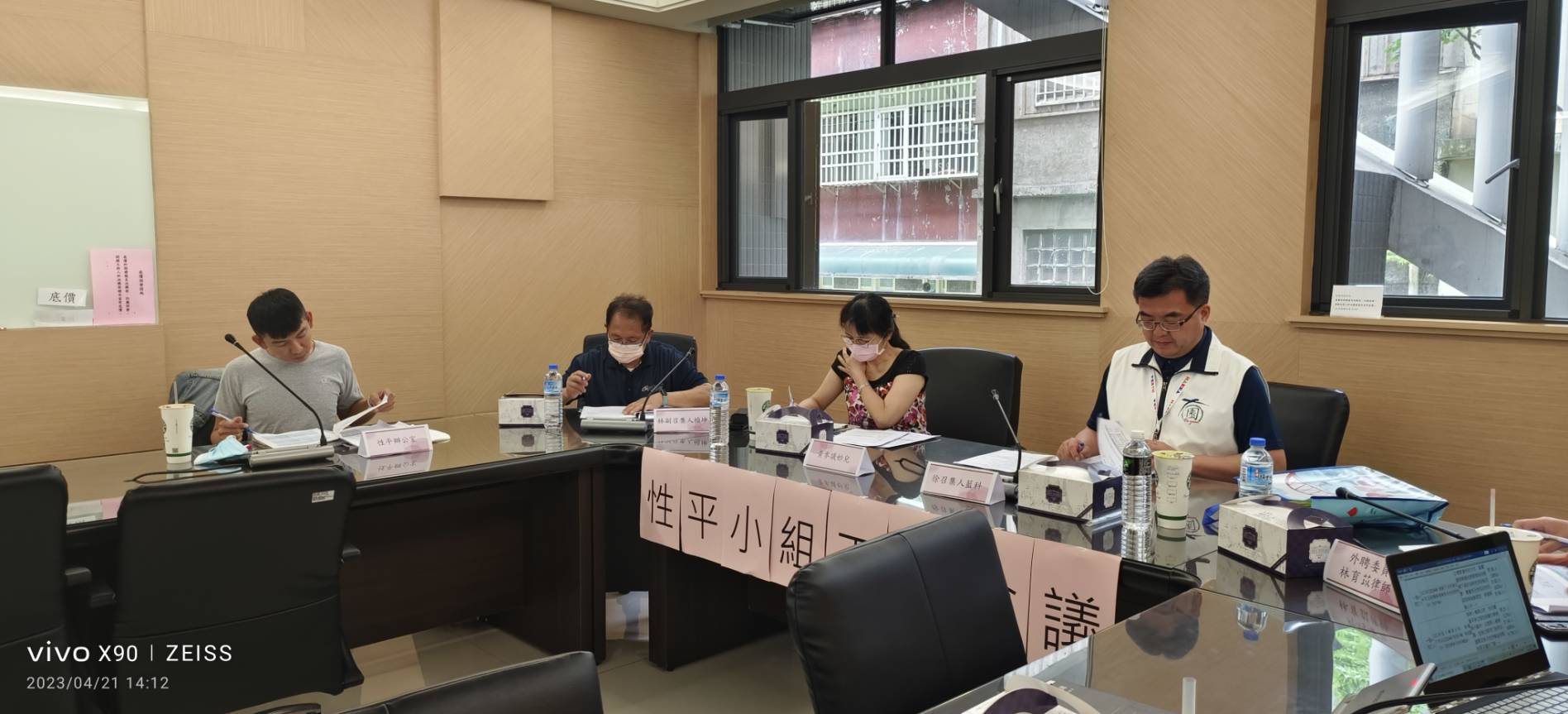 會議照片會議照片會議照片